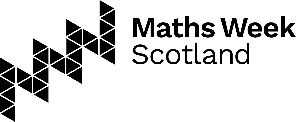 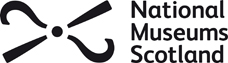 MATHS WEEK SCOTLAND 2021 FUNDING APPLICATION FORMThe deadline for submission is 17:00 on Thursday 1 April 2021Please email this form when completed to partnerships@nms.ac.uk If you need help or advice with your application, please contact Katie Oldfield, Maths Week Scotland Coordinator k.oldfield@nms.ac.uk / 0131 247 4330Information on Maths Week Scotland can be found at www.mathsweek.scot Please give the name and contact details of the person who will deal with this application, all correspondence relating to it and the management of any funding awarded to you.Please give the name and contact details of the person who will deal with this application, all correspondence relating to it and the management of any funding awarded to you.Please give the name and contact details of the person who will deal with this application, all correspondence relating to it and the management of any funding awarded to you.Please give the name and contact details of the person who will deal with this application, all correspondence relating to it and the management of any funding awarded to you.NameAddressJob TitleAddressOrganisationTelephone numberOrganisationEmailHas your organisation previously taken part in Maths Week Scotland?Has your organisation previously taken part in Maths Week Scotland?Has your organisation previously taken part in Maths Week Scotland?Has your organisation previously taken part in Maths Week Scotland?Has your organisation previously taken part in Maths Week Scotland?Has your organisation previously taken part in Maths Week Scotland?YesNoNot surePlease use the space below to give a detailed overview of your proposed activities.Please include sufficient details of you plans, including:A clear description of why you are submitting the proposal and the need you are seeking to addressHow it will address the aims and outcomes attached to the fundingAn explanation of what you plan to do and how you plan to do itPlease outline the amount you wish to apply for by providing a breakdown of the costs relating to your proposal. Please let us know of any other funding you have applied for/acquired for this project.Before submitting your application, please ensure that you have Answered all the questions, providing sufficient detail where requiredConsidered the statements belowI confirm that I have read and understood the guidelines that accompany this formI confirm that I have completed the questions on this formI confirm that all the information in this application is true and correctI confirm that I will tell you immediately if anything changes which would affect this application in any wayBefore submitting your application, please ensure that you have Answered all the questions, providing sufficient detail where requiredConsidered the statements belowI confirm that I have read and understood the guidelines that accompany this formI confirm that I have completed the questions on this formI confirm that all the information in this application is true and correctI confirm that I will tell you immediately if anything changes which would affect this application in any wayBefore submitting your application, please ensure that you have Answered all the questions, providing sufficient detail where requiredConsidered the statements belowI confirm that I have read and understood the guidelines that accompany this formI confirm that I have completed the questions on this formI confirm that all the information in this application is true and correctI confirm that I will tell you immediately if anything changes which would affect this application in any wayBefore submitting your application, please ensure that you have Answered all the questions, providing sufficient detail where requiredConsidered the statements belowI confirm that I have read and understood the guidelines that accompany this formI confirm that I have completed the questions on this formI confirm that all the information in this application is true and correctI confirm that I will tell you immediately if anything changes which would affect this application in any wayNameDigital SignatureOrganisationDate